Suggested Resources About Giftedness for Parents and Teachers10 Things Not to Say to Your Gifted Child: One Family's Perspective. Nancy Heilbronner.  Great Potential Press. 2011 Being Smart about Gifted Education: A Guidebook for Educators and Parents.Dona Matthews  & Joanne Foster.  Great Potential Press. Second Edition: 2009The Drama of the Gifted Child: The Search for the True Self.  Alice Miller.  Basic Books.   Third Edition:  2008Emotional Intensity in Gifted Students: Helping Kids Cope With Explosive Feelings. Prufrock Press Inc.  2010The Gifted Kids Survival Guide: For Ages 10 and Under.  Judy Gailbraith.  Free Spirit Publishing.  2002The Gifted Teen Survival Guide: Smart, Sharp, and Ready for (Almost) Anything.  Judy Gailbraith  & Jim Delisle .  Free Spirit Publishing.  Fourth Edition: 2011 Parenting Gifted Children: The Authoritative Guide From the National Association for Gifted Children . Donald Treffinger , Tracy Inman , Jennifer  Jolly.  Prufrock Press  2010Parenting Gifted Kids: Tips for Raising Happy and Successful Gifted Children.  James Delisle.  Prufrock Press.  2006Parents' Guide to IQ Testing and Gifted Education: All You Need to Know to Make the Right Decisions for Your Child.   David Palmer.  Parent Guide Books.   First Edition: 2006Survival Guide For Parents Of Gifted Kids: How to Understand, Live with and Stick Up for Your Gifted Child.  Sally Walker.  Free Spirit Publishing.  Revised Updated Edition:  2002Twice-Exceptional Gifted Children: Understanding, Teaching, and Counseling Gifted Students.  Beverly A. Trail.  Prufrock Press. 2010Underachieving Gifted Child: Recognizing, Understanding, and Reversing Underachievement.  Del Siegle. Prufrock Press 2012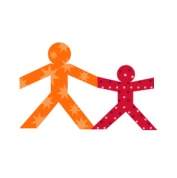 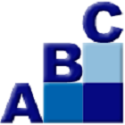 This list was compiled in 2013 by Dr. Kris Pryke.  It may be photocopied for parents and professionals.Dr. Kris Pryke  238 King St. South Waterloo N2J 1R7  519-496-9555  drkrispryke.com